Θέμα: «Πρόσκληση υποβολής αιτήσεων-δηλώσεων  για κάλυψη οργανικών θέσεων».Ανακοινώνονται τα οργανικά κενά των σχολικών μονάδων του ΠΥΣΔΕ Κεφαλληνίας, όπως αυτά αναδείχθηκαν με την υπ’ αρ. 12/20.05.2022 Πράξη του. Τα κενά αυτά εμφανίζονται στους συνημμένους Πίνακες (1Α , 1Β, 1Γ & 1Δ).Έχοντας υπόψη τους ανωτέρω πίνακες οι οποίοι επισυνάπτονται, προσκαλούμε τους ενδιαφερόμενους εκπαιδευτικούς που α)	έχουν υποβάλει αίτηση  μετάθεσης από σχολείο σε σχολείο της ίδιας περιοχής  μετάθεσης του ΠΥΣΔΕ Κεφαλληνίας (βελτίωση θέσης)      β) 	έχουν υποβάλει αίτηση οριστικής τοποθέτησης στις περιοχές μετάθεσης του ΠΥΣΔΕ Κεφαλληνίας να υποβάλουν αίτηση-δήλωση τοποθέτησης (επισυνάπτεται το σχετικό έντυπο)  σε οργανικές θέσεις του ΠΥΣΔΕ Κεφαλληνίας, όπως αυτές περιγράφονται στους προαναφερόμενους συνημμένους πίνακες (1Α , 1Β, 1Γ & 1Δ), από τη Δευτέρα  23.05.2022  έως τη Δευτέρα  30.05.2022  και ώρα 11:00 π.μ. .Η υποβολή των αιτήσεων μπορεί να γίνει είτε μέσω ηλεκτρονικού ταχυδρομείου στη διεύθυνση mail@dide.kef.sch.gr είτε μέσω FAX στο 26710-22025.Υπογραμμίζουμε ότι οι ενδιαφερόμενοι εκπαιδευτικοί έχουν τη δυνατότητα να δηλώσουν όποιο σχολείο επιθυμούν, ανεξάρτητα αν παρουσιάζεται ή μη  οργανικό κενό της ειδικότητάς τους σε αυτό, αφού οργανικό κενό μπορεί να εμφανιστεί κατά τη διάρκεια της εξέλιξης της συνεδρίασης του ΠΥΣΔΕ.  Δικαίωμα υποβολής αίτησης έχουν  οι εκπαιδευτικοί που συμπεριλαμβάνονται στους προσωρινούς πίνακες μοριοδότησης που επισυνάπτονται (Προσωρινός Πίνακας μοριοδότησης Γενικής Παιδείας και Προσωρινός Πίνακας μοριοδότησης Ειδικής Αγωγής). Σημειώνεται ότι στις μοριοδοτήσεις εκπαιδευτικών εκκρεμεί η προσθήκη ή αφαίρεση μορίων που ενδεχομένως θα προκύψουν από την αυτεπάγγελτη αναζήτηση δικαιολογητικών . Για τους εκπαιδευτικούς τους οποίους εκκρεμεί η αναζήτηση δικαιολογητικών σας παραπέμπουμε στην τελευταία στήλη των πινάκων.Πιθανές αντιρρήσεις επί των ανωτέρω πινάκων οργανικών κενών μπορούν να κατατίθενται μέχρι την Τρίτη 31.05.2022 και ώρα 11:00 π.μ., σύμφωνα και με το συνημμένο χρονοδιάγραμμα.Η υποβολή των αντιρρήσεων-ενστάσεων μπορεί να γίνει είτε μέσω ηλεκτρονικού ταχυδρομείου στη διεύθυνση mail@dide.kef.sch.gr είτε μέσω FAX στο 26710-22025.Παρακαλούνται οι Διευθυντές/ντριες  των σχολικών μονάδων, να ενημερώσουν άμεσα όλους τους/τις ενδιαφερόμενους εκπαιδευτικούς, όπως αυτοί/ές αναφέρονται στους σχετικούς πίνακες (Προσωρινός Πίνακας μοριοδότησης Γενικής Παιδείας και Προσωρινός Πίνακας μοριοδότησης Ειδικής Αγωγής) για το παρόν έγγραφο. 	Επιπρόσθετα, οι Πίνακες 1Α, 1Β, 1Γ & 1Δ καθώς και το σχετικό έντυπα της Αίτησης -Δήλωσης είναι αναρτημένα και στον πίνακα ανακοινώσεων καθώς και στην ιστοσελίδα http://dide.kef.sch.gr της Δ.Δ.Ε. Κεφαλληνίας.Συνημμένα : Πίνακας 1Α                        Πίνακας 1Β                        Πίνακας 1Γ                         Πίνακας 1Δ                        Χρονοδιάγραμμα τοποθετήσεων εκπαιδευτικών                        Προσωρινός Πίνακας μοριοδότησης Γενικής Παιδείας                         Προσωρινός Πίνακας μοριοδότησης Ειδικής Αγωγής                        Έντυπο Αίτησης-Δήλωσης τοποθέτησης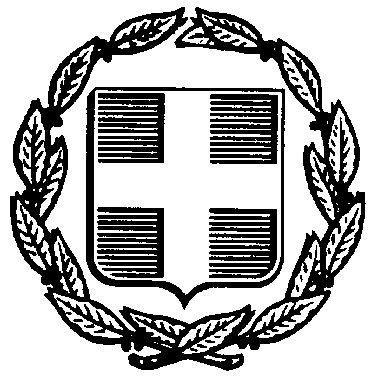 ΕΛΛΗΝΙΚΗ ΔΗΜΟΚΡΑΤΙΑΥΠΟΥΡΓΕΙΟ ΠΑΙΔΕΙΑΣ ΚΑΙ ΘΡΗΣΚΕΥΜΑΤΩΝ--- ΠΕΡΙΦΕΡΕΙΑΚΗ Δ/ΝΣΗ Π/ΘΜΙΑΣ &Δ/ΘΜΙΑΣ  ΕΚΠ/ΣΗΣ ΙΟΝΙΩΝ ΝΗΣΩΝΔΙΕΥΘΥΝΣΗ  ΔΕΥΤΕΡΟΒΑΘΜΙΑΣ ΕΚΠΑΙΔΕΥΣΗΣ ΚΕΦΑΛΛΗΝΙΑΣΤαχ. Δ/νση: Αργοναυτών 1 & Μομφεράτου                             (πρώην Στρατολογικό Γραφείο)       Τ. Κ.:             28100 Αργοστόλι       Τηλ.:            26710-27022       ΦΑΞ:            26710-22025       e-mail:         mail@dide.kef.sch.gr        Αργοστόλι, 23.05.2022                                     Αρ. Πρωτ.:  2078          ΠροςΟΛΕΣ ΤΙΣ ΣΧΟΛΙΚΕΣ ΜΟΝΑΔΕΣ ΚΕΦΑΛΛΗΝΙΑΣ & ΙΘΑΚΗΣ(ΕΝΔΙΑΦΕΡΟΜΕΝΟΥΣ ΕΚΠΑΙΔΕΥΤΙΚΟΥΣ)